GOVERNO / MILITAR 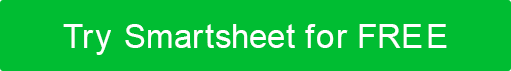 FORMULÁRIO DE SOLICITAÇÃO DE HORAS EXTRAS INSTRUÇÕESO formulário preenchido é devolvido ao oficial solicitante, que encaminhará o formulário aprovado ao cronômetro para retenção com registros de cronometragem. A forma é mantida por [três anos] após o exercício em que o tempo de horas extras foi realizado.Vários funcionários podem ser listados em um formulário quando todas as condições são idênticas. Os funcionários que podem aprovar as horas extras são designados [nas políticas ou manual da organização].Os funcionários assalariais devem receber o pagamento de todas as horas extras.NOME DA ORGANIZAÇÃODEPARTAMENTOINFORMAÇÕES DE CONTATOSUBMETA FORMULÁRIO PREENCHIDO PARA:NOME DO FUNCIONÁRIOPLANO DE PAGAMENTOGRAU DE PAGAMENTODATA DE INÍCIO DE HORAS EXTRASDATA FINAL DE HORAS EXTRASHORAS EXTRAS HORAS EXTRAS *ELEITO**REQ'D***REQ'D***JUSTIFICATIVA  Forneça uma descrição do trabalho e o motivo das horas extras.JUSTIFICATIVA  Forneça uma descrição do trabalho e o motivo das horas extras.JUSTIFICATIVA  Forneça uma descrição do trabalho e o motivo das horas extras.JUSTIFICATIVA  Forneça uma descrição do trabalho e o motivo das horas extras.JUSTIFICATIVA  Forneça uma descrição do trabalho e o motivo das horas extras.JUSTIFICATIVA  Forneça uma descrição do trabalho e o motivo das horas extras.JUSTIFICATIVA  Forneça uma descrição do trabalho e o motivo das horas extras.JUSTIFICATIVA  Forneça uma descrição do trabalho e o motivo das horas extras.JUSTIFICATIVA  Forneça uma descrição do trabalho e o motivo das horas extras.SOLICITADO PORSOLICITADO PORSOLICITADO PORSOLICITADO PORSOLICITADO PORSOLICITADO PORSOLICITADO PORSOLICITADO PORSOLICITADO PORNOMETÍTULOTÍTULODEPARTAMENTODEPARTAMENTODEPARTAMENTODATADATADATAAPROVAÇÃOAPROVAÇÃOAPROVAÇÃOAPROVAÇÃOAPROVAÇÃOAPROVAÇÃOAPROVAÇÃOAPROVAÇÃOAPROVAÇÃONOMETÍTULOTÍTULOASSINATURAASSINATURAASSINATURADATADATADATA   * Excluir períodos de refeição   * Excluir períodos de refeição   * Excluir períodos de refeição   * Excluir períodos de refeiçãoAPROVADOAPROVADOAPROVADO  ** O empregado deve inicial  ** O empregado deve inicial  ** O empregado deve inicial  ** O empregado deve inicialOficial autorizado deve inicialOficial autorizado deve inicialOficial autorizado deve inicialOficial autorizado deve inicialREPROVADOREPROVADOREPROVADODISCLAIMERQuaisquer artigos, modelos ou informações fornecidas pelo Smartsheet no site são apenas para referência. Embora nos esforcemos para manter as informações atualizadas e corretas, não fazemos representações ou garantias de qualquer tipo, expressas ou implícitas, sobre a completude, precisão, confiabilidade, adequação ou disponibilidade em relação ao site ou às informações, artigos, modelos ou gráficos relacionados contidos no site. Qualquer dependência que você colocar em tais informações é, portanto, estritamente por sua conta e risco.